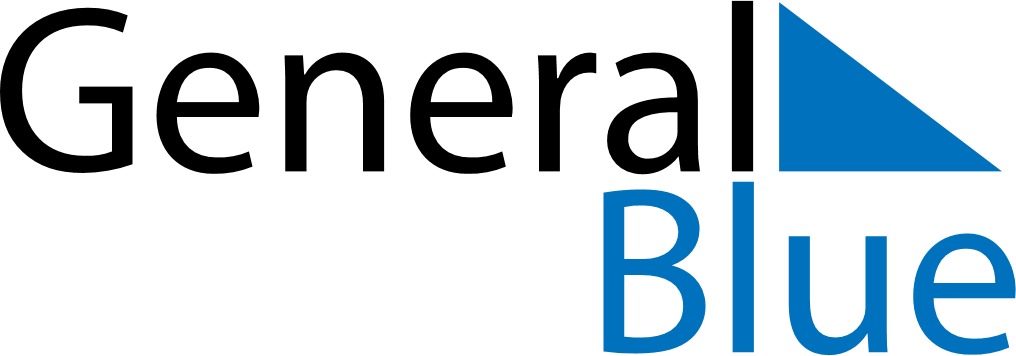 March 2019March 2019March 2019March 2019March 2019March 2019CyprusCyprusCyprusCyprusCyprusCyprusMondayTuesdayWednesdayThursdayFridaySaturdaySunday1234567891011121314151617Ash SundayClean Monday1819202122232425262728293031Annunciation, Anniversary of 1821 RevolutionNOTES